Capacitación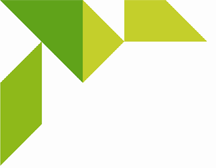 Taller I1“La persona emprendedora, la idea y el mercado. Generación de ideas de Negocio”Fecha:   4 de octubre de 2016Horario: 09.00 – 14.00 h.Lugar: 	Centro de Referencia en Capacitación Emprendedora (CRECE)Centro de Apoyo al Desarrollo Empresarial de El EjidoBulevar de El Ejido, núm. 164, local 4,C.P. 04700, EL EJIDO.ProgramaQué propone el Programa CRECE. ¿Qué significa emprender hoy?Aspectos fundamentales: la persona, la idea y el mercado.Generación de ideas de negocio. De dónde surgen las ideas. Ejemplos inspiradores y prácticas en grupo.Capacidades y habilidades de la persona emprendedora. Reflexión personal.El mercado. Quiénes son mis clientes, qué necesidades/problemas/deseos resuelvo, qué ofrezco. El encaje producto-mercado.Capacitadoras/Ponentes:Carmen Mª Martínez Carballo. Técnica CADE El Ejido.Mª Isabel Guijarro Calvo. Técnica CADE El Ejido.Información e inscripciones: Centro de Apoyo al Desarrollo Empresarial de El EjidoBulevar de El Ejido, núm. 164, local 4, C.P. 04700, EL EJIDO.
Teléfonos de contacto: 671592016 - 671592011 - 671592021.cmmartinez@andaluciaemprende.es / miguijarro@andaluciaemprende.es / mcmartinezf@andaluciaemprende.esSiguenos en… https://www.facebook.com/cadealmeria	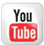 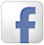 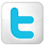 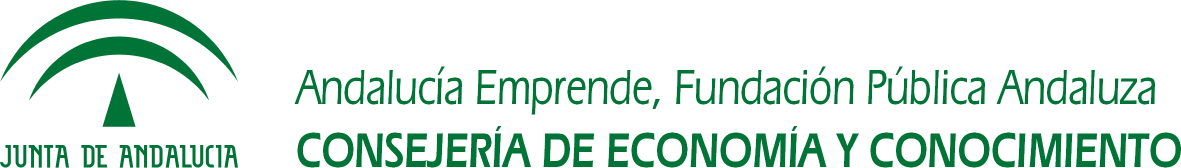 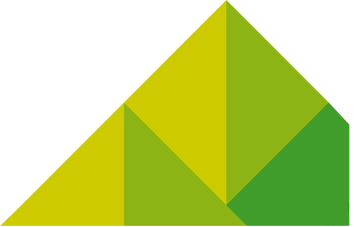 